НАРУЧИЛАЦКЛИНИЧКИ ЦЕНТАР ВОЈВОДИНЕул. Хајдук Вељкова бр. 1, Нови Сад(www.kcv.rs)ОБАВЕШТЕЊЕ О ЗАКЉУЧЕНОМ УГОВОРУ У ПОСТУПКУ ЈАВНЕ НАБАВКЕ БРОЈ 143-18-O, партија 1,2,3,6Врста наручиоца: ЗДРАВСТВОВрста предмета: Опис предмета набавке, назив и ознака из општег речника набавке: Набавка потрошног материјала за потребе ДНК лабораторије Центра за судску медицину, токсикологију и молекуларну генетику Клиничког центра Војводине  Партије:1.	Амплификациони китови, капиларе и полимери2.	Потрошни материјал за АБИ 35003.	Потрошни материјал за АБИ 3106.	Материјал за узимање узорака33140000 – медицински потрошни материјалУговорена вредност: без ПДВ-а 4.249.676,00 динара, односно 5.099.611,20 динара са ПДВ-омКритеријум за доделу уговора:  најнижа понуђена цена.Број примљених понуда: 1Понуђена цена: Највиша:  4.249.676,00 динараНајнижа:  4.249.676,00 динараПонуђена цена код прихваљивих понуда:Највиша:  4.249.676,00 динараНајнижа:  4.249.676,00 динараДатум доношења одлуке о додели уговора: 10.07.2018.Датум закључења уговора: 26.07.2018.Основни подаци о добављачу:„Vivogen“ д.о.о., ул. Миријевски булевар 7д, БеоградПериод важења уговора: до дана у којем добављач у целости испоручи наручиоцу добра, односно најдуже годину дана.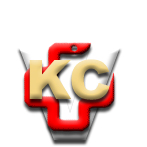 КЛИНИЧКИ ЦЕНТАР ВОЈВОДИНЕ21000 Нови Сад, Хајдук Вељка 1, Србија,телефон: + 381 21 487 22 05; 487 22 17; фаx : + 381 21 487 22 04; 487 22 16www.kcv.rs, e-mail: uprava@kcv.rs, ПИБ:101696893